Trempealeau County Farm Bureau Scholarship Application Form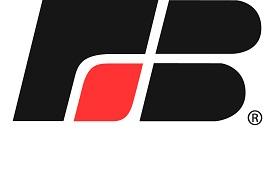 Parent or guardian must be Trempealeau County Farm Bureau member in good standing. High school seniors and first year college & technical college students can apply for this $500 scholarship.Scholarship will be awarded with proof of GPA above 2.5 for first semester or first two semesters. Also show re-enrollment for the upcoming semester. Students seeking an agricultural major are strongly encouraged to apply. However, all first-year students pursuing secondary education are welcome to apply. Applicants can be enrolled at a University or Technical College.Winner and their family will be invited to the Trempealeau County Farm Bureau Annual Meeting for a special presentation of the award certificate and the opportunity to speak to the group.Please include an up-to-date resume with your application.Completed applications are due April 15, 2024. Any questions about the application can directed to Derek Husmoen at dhusmoen@gmail.com. MAIL or E-MAIL Signed copy to:	DEREK HUSMOEN19660 BLUFFVIEW PLGALESVILLE, WI 54630dhusmoen@gmail.comApplications can be found online at http://wfbf.com/countyfarmbureaus/trempealeau/Trempealeau County Farm Bureau Scholarship Application Form
NAME________________________________________ DATE OF  BIRTH____________________HOME MAILING ADDRESS _________________________________________________________NAME OF PARENT(S) OR GUARDIAN (if applicable) ____________________________________COUNTY OF RESIDENCE _________________ NAME OF HIGH SCHOOL ________________________ YEAR OF GRADUATION_____________RANK IN CLASS __________________ (i.e. 12/150) COLLEGE OR TECHNICAL SCHOOL ATTENDING ______________________________________INDICATE YOUR MAJOR OR GENERAL FIELD OF STUDY: ______________________________What activities have you participated in outside of school (work, youth activities, church, and community organizations)? Please also list any awards or recognitions for these activities.What school activities have you participated in? Please also list any awards, recognitions, or leadership positions held for these activities.Describe any work experience or internships you have completed:List any Farm Bureau sponsored events or any ag related events you have been involved with, including year of event/activity: (Examples: Trempealeau County Dairy Breakfast, FFA, 4-H, Trempealeau County Fair, Farm Bureau Shake Stand)Please outline below a 50-word summary of your education goals and future career plans:TO VERIFY APPLICANT’S FARM BUREAU MEMBER STATUS, PLEASE INDICATE THE NAME OF THE INDIVIDUAL HOLDING CURRENT FARM BUREAU MEMBERSHIP. Parent’s NAME(s):                                                                                                                                 SIGNED                                                                             DATE                                                            HOME PHONE                                                         CELL PHONE                                                        MAIL or EMAIL signed copy to:		DEREK HUSMOEN19660 BLUFFVIEW PLGALESVILLE, WI 54630dhusmoen@gmail.comTrempealeau County Farm Bureau Scholarship RubricCriteriaExcellent 10-8Above Average 7-4Average 3-1WeightTotalActivities outside of schoolInvolved in 10+ activities outside of schoolInvolved in 5-10 activitiesInvolved in 0-5 community activities.____ x 1School activitiesInvolved in 10+ activities in schoolInvolved in 5-10 activitiesInvolved in 0-5 school activities.____ x 1Agriculture related events participationInvolved in 10+ agricultural activities Involved 5-10 agricultural activities Involved in 0-5 agricultural activities____ x 2Answer to summary questionCandidate provided a powerful, meaningful statement on their education goals and career plansCandidate gave examples of what they have done what their plans are for further educationCandidate only briefly talked about education plans____ x 2Are they pursuing an Agriculture Degree?Are they pursuing an Agriculture Degree?YES_______NO______15 ptsHave they participated in any Farm Bureau activities?Have they participated in any Farm Bureau activities?YES_______NO______15 ptsIs the resume attached?Is the resume attached?YES_______NO______15 ptsMaximum Possible105 pointsTOTAL